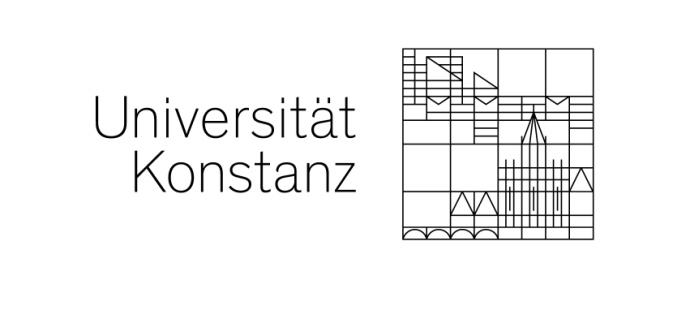 An denWahlvorstand zur Wahl der Jugend- und 
Auszubildendenvertretungan der Universität KonstanzGerd SulgerFach 5178457 KonstanzZustimmungserklärung
für die Aufnahme auf den Wahlvorschlag zur Wahl der Jugend- und Auszubildendenvertretung am 02./03.07.2024Hiermit stimme ich der Aufnahme auf den Wahlvorschlag:In Kenntnis der Bestimmungen über die Wählbarkeit (§§ 4 Abs. 1, § 8 und 9 Landespersonalvertretungsgesetz Baden- Württemberg (Informationen: hier im Netz) erkläre ich, dass ich wählbar bin.https://www.uni-konstanz.de/gremien/wahlen/wahl-der-jugend-und-auszubildendenvertretung/aktuelles/Persönliche Angaben: ..................................................			..................................................................................Ort, Datum					eigenhändige UnterschriftName:Vorname:Kennwort:Organisationseinheit/Abteilung:Angestellter oder Azubi (Ausbildungsgang)E-Mail-Adresse: